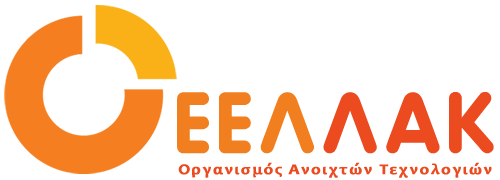 Δευτέρα 04 Οκτωβρίου 2021ΔΕΛΤΙΟ ΤΥΠΟΥΞεκινάει την Τρίτη 05 Οκτωβρίου το 6ο Ετήσιο Διήμερο Συνέδριο για τις Έξυπνες πόλεις και τους Ψηφιακούς πολίτεςΤο 6ο ετήσιο Συνέδριο για τις Έξυπνες Πόλεις και τους Ψηφιακούς Πολίτες «Sm@rt Cities – Digit@l Citizens» με τον θεματικό τίτλο «Οι αναπτυξιακές και επενδυτικές προοπτικές των ελληνικών πόλεων και περιφερειών» διοργανώνεται διαδικτυακά την Τρίτη 5 και την Τετάρτη 6 Οκτωβρίου 2021.Το συνέδριο διοργανώνεται από την εταιρεία Teamworks, υπό την αιγίδα του Υπουργείου Ανάπτυξης και Επενδύσεων, του Υπουργείου Περιβάλλοντος και Υγείας, του Υπουργείου Ψηφιακής Διακυβέρνησης, της Εθνικής Επιτροπής Τηλεπικοινωνιών και Ταχυδρομείων, της Κεντρική Ένωση Δήμων Ελλάδας (ΚΕΔΕ) και με την υποστήριξη θεσμικών και επαγγελματικών φορέων, όπως ο Σύνδεσμος Επιχειρήσεων Πληροφορικής & Επικοινωνιών Ελλάδας (ΣΕΠΕ), το Εθνικό Κέντρο Τεκμηρίωσης και Ηλεκτρονικού Περιεχομένου (ΕΚΤ), ο Σύνδεσμος Επιχειρήσεων Πληροφορικής Βορείου Ελλάδος (ΣΕΠΒΕ), ο Σύνδεσμος Επιχειρήσεων Καινοτόμων Εφαρμογών Ελλάδος (ΣΕΚΕΕ), το Ελληνικό Δίκτυο Μικρών Νησιών (ΕΔΜΝ) και ο Οργανισμός Ανοιχτών Τεχνολογιών – ΕΕΛΛΑΚ.Το Συνέδριο επικεντρώνεται στις ιδιαίτερες συνθήκες που βιώνουν οι πολίτες τόσο λόγω της πανδημίας, όσο και των αποτελεσμάτων της κλιματικής αλλαγής, αλλά και της αναγκαιότητας να τηρηθούν οι κατευθύνσεις της βιώσιμης ανάπτυξης, της προστασίας του περιβάλλοντος, της νεοφυούς επιχειρηματικότητας, συνθήκες οι οποίες φέρνουν τις Δημοτικές και Περιφερειακές Διοικήσεις μπροστά σε σύνθετες απαιτήσεις και συνθήκες.Για να αντιμετωπιστούν αυτές οι σύνθετες συνθήκες, οι ηγεσίες δήμων και περιφερειών βρίσκονται πλέον σε έναν «μονόδρομο» ολιστικής αναπτυξιακής στρατηγικής, όπου κυρίαρχοι παράγοντες είναι η Ψηφιακή Διακυβέρνηση, η Βιώσιμη Αστική Ανάπτυξη, η Διαχείριση του Περιβάλλοντος με ευαισθησία στην ποιότητα της ζωής, η Διαχείριση των Ενεργειακών Πόρων και σειρά άλλων σημαντικών τομέων.Οι θεματολογικοί άξονες του Συνεδρίου επικεντρώνονται στις προκλήσεις και τους τρόπους διαχείρισης της αστικής ανάπτυξης στη σύγχρονη εποχή:Αειφορία στη βιομηχανική παραγωγήΥποδομές και eco-architectureΒιώσιμη αστική κινητικότηταΕπενδυτικές ευκαιρίες και συμπράξεις Δημοσίου-Ιδιωτικού τομέαΚυκλική Οικονομία: Τεχνολογίες αιχμής, λύσεις, υπηρεσίες και νέες πρακτικέςΔιαχείριση αστικών -και μη- αποβλήτωνΔιαδικασία της ψηφιοποίησης των πόλεωνΧρήσεις του νερού (ενεργειακός κλάδος, εξόρυξη, βιομηχανίες μετάλλου, χημική βιομηχανία κ.ά.). Τεχνολογίες για την επεξεργασία των υδάτινων λυμάτων από τις βιομηχανίες. Έλεγχος ποιότητας νερού.Ο Οργανισμός Ανοιχτών Τεχνολογιών (ΕΕΛΛΑΚ) θα συμμετέχει στο συνέδριο με εισήγηση ως εξής: Τετάρτη 06 Οκτωβρίου 2021, στη θεματική ενότητα «Υλοποιήσεις ψηφιακών έργων για την υποστήριξη της αειφόρου ανάπτυξης, μέσα από την αξιοποίηση νέων ψηφιακών τεχνολογιών» (12:00-13:30), εισήγηση από τον Δρ. Χαρίτων Πολάτογλου, καθηγητή στο Τμήμα Φυσικής του Αριστοτελείου Πανεπιστημίου Θεσσαλονίκης, Αναπληρωτή εκπρόσωπος του ΑΠΘ στην ΕΕΛΛΑΚ και Συντονιστή της Ομάδας εργασίας Ανοιχτός Σχεδιασμός (Open Design), Ανοιχτό Υλισμικό (Open Hardware) και Ασύρματα Δίκτυα (Open WiFi) της ΕΕΛΛΑΚ, με τίτλο «Φυσικές διεργασίες και ενεργειακή συμπεριφορά κτιρίου μέσω προσομοιώσεων»Για να παρακολουθήσετε το σύνολο των δραστηριοτήτων του Συνεδρίου θα πρέπει να συνδεθείτε στην πλατφόρμα του Συνεδρίου και να δημιουργήσετε το προφίλ σας. Η συμμετοχή είναι δωρεάν.Διαβάστε περισσότερα για το συνέδριο στο https://scdc2021.e-expo.gr/Δείτε το πρόγραμμα του Συνεδρίου εδώΟ Οργανισμός Ανοιχτών Τεχνολογιών  -  ΕΕΛΛΑΚ ιδρύθηκε το 2008, σήμερα αποτελείται από 37 Πανεπιστήμια, Ερευνητικά Κέντρα και κοινωφελείς φορείς. Ο Οργανισμός Ανοιχτών Τεχνολογιών – ΕΕΛΛΑΚ έχει ως κύριο στόχο να συμβάλλει στην ανοιχτότητα και ειδικότερα στην προώθηση και ανάπτυξη των Ανοιχτών Προτύπων, του Ελεύθερου Λογισμικού, του Ανοιχτού Περιεχομένου, των Ανοιχτών Δεδομένων και των   Τεχνολογιών   Ανοιχτής   Αρχιτεκτονικής   στο   χώρο   της   εκπαίδευσης,   του   δημόσιου   τομέα   και   των επιχειρήσεων  στην  Ελλάδα,  ενώ  παράλληλα  φιλοδοξεί  να  αποτελέσει  κέντρο  γνώσης   και πλατφόρμα διαλόγου για τις ανοιχτές τεχνολογίες. Ανάμεσα στους φορείς που συμμετέχουν στον Οργανισμό Ανοιχτών Τεχνολογιών - ΕΕΛΛΑΚ είναι τα πιο πολλά ελληνικά Πανεπιστήμια και Ερευνητικά Κέντρα, ενώ για την υλοποίηση των δράσεων της ο Οργανισμός Ανοιχτών Τεχνολογιών - ΕΕΛΛΑΚ βασίζεται στην συνεργασία και ενεργή συμμετοχή των μελών της και της ελληνικής κοινότητας χρηστών και δημιουργών Ελεύθερου Λογισμικού, Ανοιχτού Περιεχομένου και Τεχνολογιών Ανοιχτής Αρχιτεκτονικής. Ο Οργανισμός Ανοιχτών Τεχνολογιών   -   ΕΕΛΛΑΚ   εκπροσωπεί   τα   Creative   Commons   (wiki.creativecommons.org/Greece), είναι ιδρυτικό μέλος του COMMUNIA (www.communia-association.org), είναι ο ελληνικό κόμβος για το Open Data Institute (opendatainstitute.org), και είναι μέλος του Open Budget Initiative (internationalbudget.org/what-we-do/major-ibp-initiatives/open-budget-initiative).Επικοινωνία: Έλενα Μπάρκα, info at eellak.gr